Grammaire : les natures et les fonctions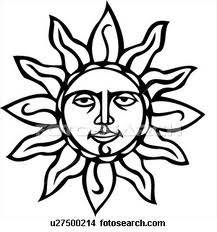 Les naturesLes nomsPlace une croix dans les bonnes colonnes (il faut 3 croix par nom !)Les déterminantsComplète les phrases suivantes par un déterminant article différentAs-tu promené ………  chien ?			J’ai enfin reçu …… nouvelle voiture.Je prendrai ……….. pâtes pour souper. 		Je garde …….. enfants de mon frère.Complète par le déterminant possessif qui convient (attention au possesseur)J’ai …….… chaussure trouée. 		Vous mangez ………… tartines.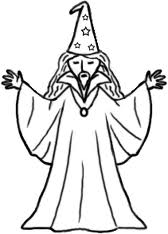 Ils ont perdu …………… clés.		Tu as oublié …………. manteau. Les adjectifs qualificatifsComplète par un adjectif qualificatif qui convient (respecte les accords !)un pomme ……………………….		des …………………. vêtementsun ……………………… panier		tes chaussures ………………………Souligne chaque adjectif qualificatif et relie au nom qu’il accompagne.Il y a une vieille armoire brisée dans le fond de la grande salle bleue.Aujourd’hui, je porte un pantalon large, un pull vert en laine et des chaussures noires.Accorde les adjectifs qualificatifsun manteau vert  => une veste ………………	un joli garçon => une ……………….. filleun vieux pantalon => une ………………… jupe	un petit chat => des …………….… chattesLes verbesAnalyse les verbes suivants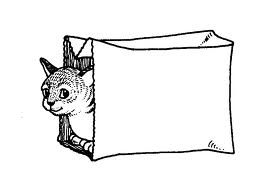 Tu prends ta mallette tous les jours.Infinitif : ………………………….…………..	temps : …………………………………… personne du …………………….	sujet : ……………………………Les oiseaux volent vers le sud.Infinitif : ………………………….………….	temps : …………………………………… personne du …………………….	sujet : ……………………………Les pronomsRemplace le mot souligné par un pronom dans chaque phraseMarie part en Espagne.  => ……………………………………………………………..Je remplace une chaise. => ………………………………………………………………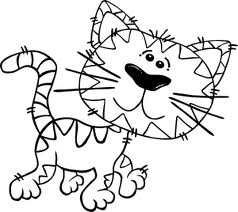 Nicolas mange ses tartines. => ………………………………………………………….Toutes les naturesDonne la nature des mots des phrases suivantesTu as toujours cinq euros dans ton portefeuille.  tu : ……………………………………………………………………………………as : …………………………………………………………………………………….cinq : ………………………………………………………………………………….ton : ……………………………………………………………………………………portefeuille : …………………………………………………………………………..Cette pomme pourrie, sais-tu la mettre dans une poubelle ?cette :…………………………………………………………………………………….pourrie : …………………………………………………………………………………la (attention au piège) :…………………………………………………………………poubelle : ………………………………………………………………………………..Les fonctions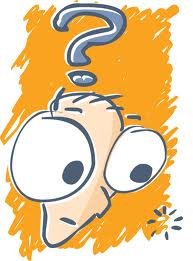 Relie la fonction à sa questionAjoute un sujet aux phrases suivantes (pas de pronom)………………………………………..  arrive souvent en retard. ……………………….. ……………… terminent leurs exercices.…………………………….………….. pendront le train demain.Complète les phrases par un CD (qui a du sens)Madame demande ………………………………………………….. .Depuis toujours, Nina et Kelly adorent ……………………………………………….. .Les élèves de la classe préparent ………………………………………………. .Complète les phrases par un CCL (qui a du sens)…………………………………….…………., papa répare la voiture.J’ai déposé mon pull ………………………………………..  .Chaque jour, ma sœur prend son bus ……………………………………. .Complète les phrases par un CCM (qui a du sens)Nous faisons nos devoirs ……………………………………………………… .Je traverse …………………………………………… la route.…………………………………………… , je passe la ligne d’arrivée.Complète les phrases par un CCT (qui a du sens)………………………………, on partira en excursion.J’ai mal au ventre ………………………………………… .…………………………………….., j’avais une compétition sportive.Réécris la phrase en déplaçant le(s) groupe(s) souligné(s)Tous les soirs, je me brosse les dents dans la salle de bains.…………………………………………………………………………………………………………….Ma sœur découpe proprement sa feuille. …………………………………………………………………………………………………………….Chaque année, mon frère reçoit ses amis le jour de son anniversaire.…………………………………………………………………………………………………………….Analyse les phrases suivantes, souligne les différents groupes, dans les bonnes couleurs, (n’oublie pas de noter GS, V, CD , CCT, CCL, CCM ).Mon petit frère marche à quatre pattes dans le salon depuis plusieurs semaines.Depuis le retour du printemps, les fleurs de ton jardin fleurissent énormément.Dans ma chambre se trouvent des souvenirs de vacances.Tu reçois de beaux cadeaux à chaque anniversaire.Depuis le fond de la classe, Nicolas regarde le tableau.Chaque week-end, sa voisine rencontre des amis en ville. 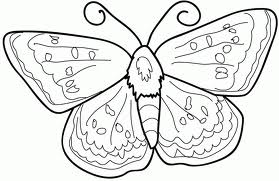 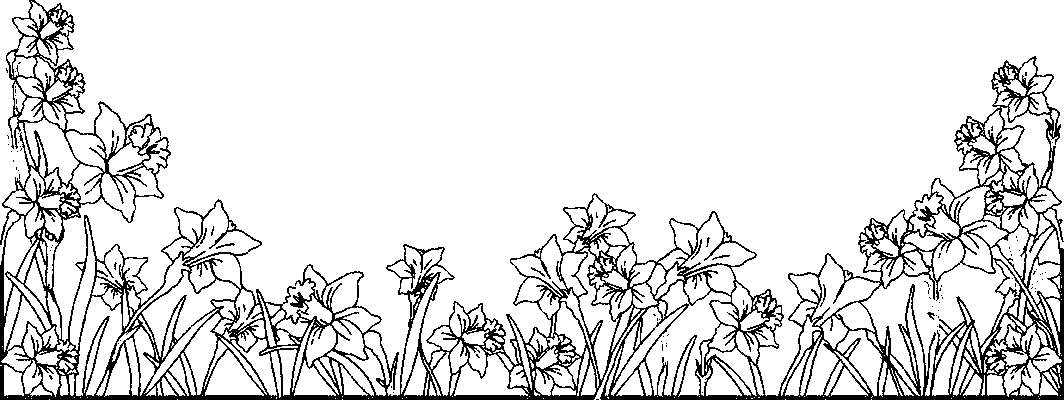 NomCommunPropreMasculinFémininSingulierplurielune jupemes amisun Belgeces portesLe sujet     Le CCT     Le CCL     Le CD           Le CCM    OOOOOOOOOOQuand ?Qui ou quoi ?Où ?Qui est-ce qui ?Comment ? 